Cornerstone Fall 2017 Small GroupsGroups start week of September 17th
Registration: August 26 through September 16thDiscipleship Explored is a journey into the book of Philippians.  As they discover Paul's extraordinary letter, participants explore for themselves the meaning of Paul's words: "For me, to live is Christ and to die is gain."Discipleship Explored is ideal for young Christians but is also great for anyone who wants to grow in their Christian life, being encouraged to stand firm and live for Christ. It is compelling, challenging and inspiring!___________________________________________________________________________________________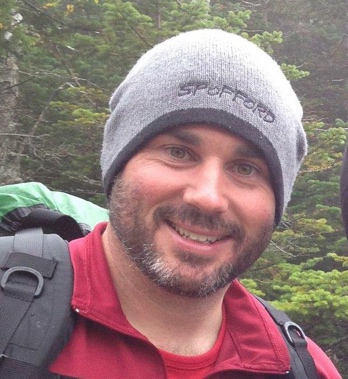 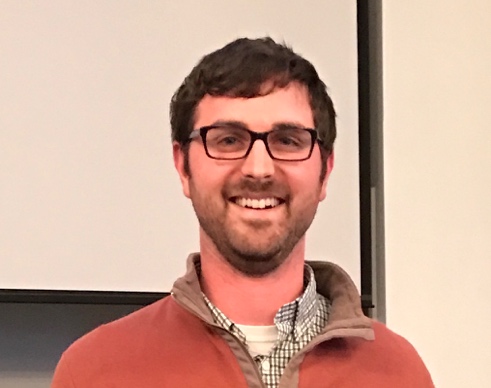 Sundays 6:00pm |Andy Bradshaw & Terry Iles | 25 Mill Rd, Littleton		 Email: andrewsbradshaw@gmail.com, terryiles_84@yahoo.comPhone: Andy 617 519-5314 | Terry: 337-396-7307____________________________________________________________________________________________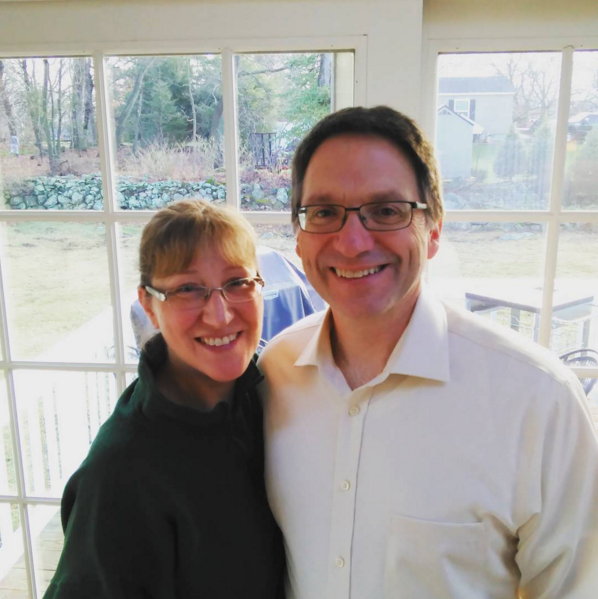 Fridays 7:00pm |Joe & Jennie Pelletier | 14 Kenwood St. ChelmsfordEmail: jpelletier@cornerstonewestford.com  Home: 978-688-3626 | Jennie: 978-808-0387 | Joe: 978-808-2790____________________________________________________________________________________________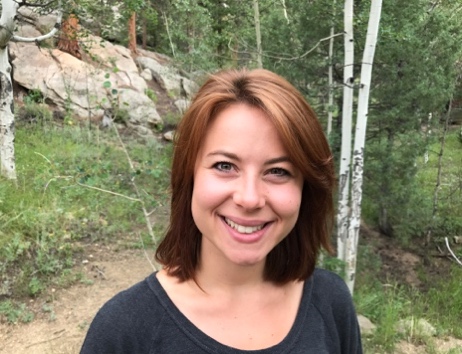 Youth Bible Study								 Thursdays 7:00pm to 8:30pm| Monica Romig | at CornerstoneEmail: romig.monica@gmail.comPhone: 978-905-9338Come join the Youth Grades 6th through 12th for Bible Study.  